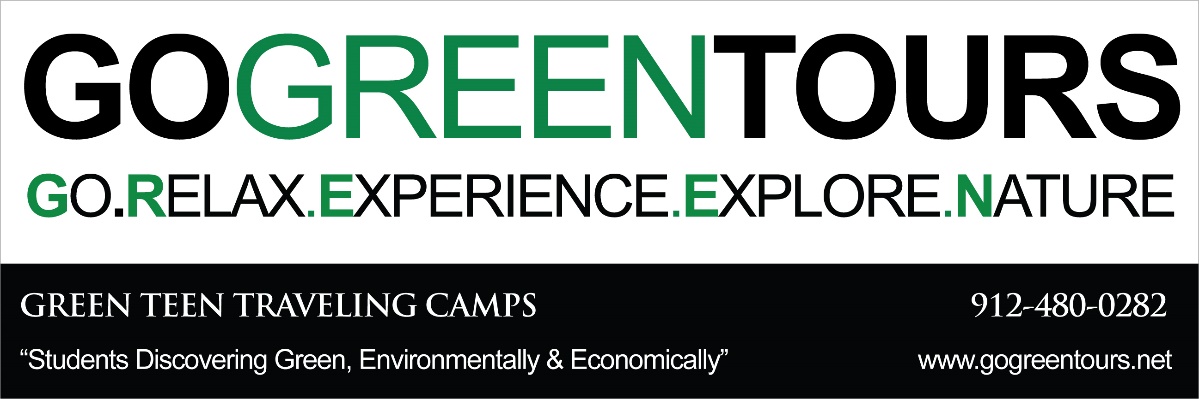 Green Teen Camp Registration General InformationComplete 1 form for EACH camperCamper's Last Name: Camper's First Name: Address, City, State, Zip: Home Phone:Female/Male: Birth Date:Grade Student is Entering August 2019________________T-Shirt Size (select one) Youth XS   Youth S    Youth M    Youth L    Adult S    Adult M    Adult L     Adult XL  GREEN TEEN TRAVEL CAMP – Entering Grade 7th. 8th, and 9th  (Early Bird Special if paid by May 5th & for Siblings)Registration Fee: Non-Refundable One-Time Registration Fee of $40.00 per studentMethod of Payment:  Check – Online – Money Order/Cash – (Sorry no Credit Card Accepted at the Time)Camp Times: Monday – Friday, 9:00AM – 6:00PM (Travel Camp Times May Vary)  Please choose the week# and student(s) who will attend by writing their name(s) on each week.I can S.E.E. Week#1 - Augusta – June 4-8, 2018 – COST: $325.00I can S.E.E. Week#2 - Atlanta – June 11 –15, 2018 - COST:  $595.00I can S.E.E. Week#3 - Charlotte – June 18-22, 2018 - COST: $575.00I can S.E.E. Week#4 - Greenville – June 25– 29, 2018 – COST: $575.00I can S.E.E. Week#5 - Columbia – July 2 – 6, 2018 (No Camp on July 4th) COST: COMING SOON!I can S.E.E. Week#6 - Columbus – July 9 – 13, 2017 – COST: COMING SOON!I can S.E.E. Week #7 – Athens - July 16 – 20, 2017 – COST: COMING SOON!I can S.E.E. Week #8 – Macon - July 23 – 27, 2017 – COST: COMING SOON!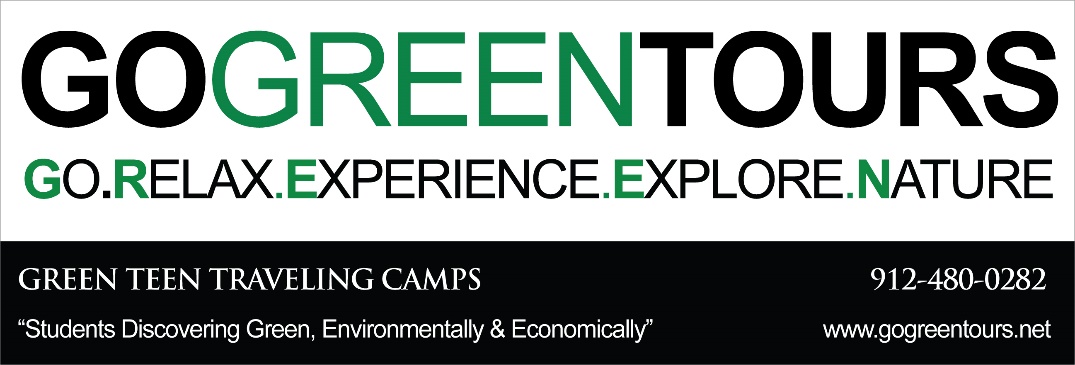 Camp Registration Emergency Contact & Health FormChild’s Name:   Last Name:                                                         First Name: PARENT GUARDIAN INFORMATION:1st Parent:          Last Name:                                                         First Name:Primary Phone:                               (Circle One)   Home    Work    Mobile          Allow SMS Text? YES/NOSecondary Phone:Email:Employer: 2nd Parent:            Last Name:                                                        First Name:Primary Phone:                               (Circle One) Home    Work    Mobile          Allow SMS Text? YES/NOSecondary Phone:Email:Employer: JOINT CUSTODY INFORMATIONHas there been a divorce or separation? Yes No If YES, who has custody? The joint/non-custodial parent should be contacted in the event of an emergency?  Yes No EMERGENCY CONTACTS & HEALTHTwo Contacts other than parents/guardian that camper can be released to if parents are unavailable.Emergency Contact Name:                                           Emergency Contact Name:Relationship:                                                                   Relationship:Phone:                                                                              Phone:AUTHORIZED PERSON (S) TO PICK CAMPERIn addition to parents/guardian & emergency contactsAuthorized Person Name:                                             Authorized Person Name:Relationship:                                                                    Relationship:Phone Number:                                                               Phone Number:MEDICAL & BEHAVIOR QUESTIONSTo help us provide the best care possibleCopies of immunization records must be on fileHas your child been diagnosed or treated for the following:        Please Circle All that ApplyAsthma       Allergies     Special Dietary Needs       Allergies to Insect Stings      Seizures Spectrum Disorder          Allergy to Poison Ivy    ADD/ADHD        Other________________________________________________Please provide details for any of the above that are circled:Signs or symptoms to watch for:Any additional information that may be helpful to us:Physician's Name: __________________________ Phone Number:______________________________ Insurance Carrier:Please list current medications, prescribed or over the counter that your child is will be taking during summer: Would you like to discuss your child's personal medical or behavioral needs with the Camp Director prior to the start of camp? Yes No                 Contact Number:                                                                     Best Time of Day to Be Reached: Parent/Guardian Signature:                                                  Date:Additional Information (To be filled out by parents. Please attach additional pages if necessary) The following questions will enable us to better serve you and your family as your child prepares for camp. Information from this application will be provided to staff on a ‘need to know basis’ to help promote the safety and well-being of your child while in our care. Please thoroughly complete this section indicating any special needs (sleep walking, traumatic changes i.e. new location, school, separation, death in family), or medical conditions of which we need to be aware in preparing for the care of your child. Has your child ever attended camp? _____YES _____NOWhat are your child(ren) final grades for this year?  A-Bs  C-D’s (Please Note:  Failing student, expelled, suspended or extensive misconduct cannot attend overnight trips.  Parent’s verification signature_____________________Camper’s Personality Traits: (such as friendly, timid, even-tempered, aggressive etc.): ______________________________________________________________________________________Camper’s Social Maturity: ______Average ______Mature ______Immature Has your child spent more than 1 night away from home? _____YES ______NO- If no, please give suggestions in helping your child with this adjustment (i.e. favorite stuffed animal, night time routine, etc…)____________________________________________________________________________________________________________________________________________________________(Please Note: Parents will be responsible to pick-up or make travel arrangement for any teen who is misbehaving, out of control, or wants to leave camp). Thank you for choosing Go Green Tours® as your summer camp experience. We look forward to this fun and eventful summer with your child. 